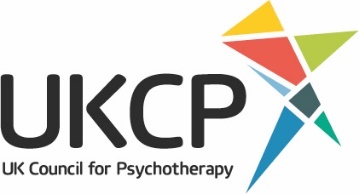 General information and guidanceThis form is designed to support the assessment of all organisations of all modalities applying for membership of UKCP or being reviewed by UKCP.  The assessment visit cannot go ahead without this submission. Please ensure that your submission is clearly indexed with a front cover and a contents page. The Regulation team and the relevant college will scrutinise this submission to ensure UKCP and college requirements are met. For Applicant Organisations (AOs), the UKCP Membership Committee will also review the submission.It is recognised that some supporting documents will cover more than one area of the assessment. Where this is the case please cross reference using name of document, paragraph and page numbers. Wherever possible, please provide supporting documentation. If a question is best answered by your documentation, please state which document provides the answer and where to find it in the submission.Where you believe a question is not applicable to your type of organisation, please write N/A stating why you believe this to be the case.If you have any difficulty in completing this form or providing the documents required, it is important that you contact the Regulation Team at UKCP.   Please submit to the 3 assessors electronic copies of the completed form and all supporting documents by the required deadline. Please note the 2 college assessors may require a paper copy each sent directly to them, but the UKCP office will only accept an electronic submission..We recommend using Word or PDF documents to ensure everyone is able to access the documents.**Please note that this questionnaire applies to Listing Organisations only. A Listing Organisation does not accredit new professionals onto the UKCP Register, only re-accrediting its current UKCP registrants.**Update on Requirements and Recommendations set at AO visit or previous OMR (for existing OMs)1. Organisational Information2. Membership3. Ethics and Conduct4. Diversity and Equality5. Professional Practice Policies6. Safeguarding7. Complaints8. Conflicts of InterestData ProtectionUKCP is committed to protecting our members’ personal information. The information provided will be used by UKCP to create or update records held by us. Your information will be processed in accordance with UKCP’s Data Protection Policy.We will keep your data confidential and we will only use your OMR information within UKCP. No identifiable information will be published about you. If you have any questions or comments, please refer to the UKCP’s Data Protection policy.QuestionResponseResponseResponseOrganisation NameAddress:Line 1:Line 2:Line 3:Line 4:Post Code:Line 1:Line 2:Line 3:Line 4:Post Code:Line 1:Line 2:Line 3:Line 4:Post Code:Chair:Telephone:Email:Website:Main Contact:Telephone:Email:Second Contact:Telephone:Email:Please tick which client groups your members work with: Adults             Children           Families            Individuals                   Groups            Couples           Supervisees Adults             Children           Families            Individuals                   Groups            Couples           Supervisees Adults             Children           Families            Individuals                   Groups            Couples           SuperviseesWhat modality descriptors are you using that have been agreed by your College?For existing OMs onlyFor existing OMs onlyFor existing OMs onlyWhich College(s) do you currently belong to? If applying for OM status please indicate which College you would like to be a part of?Please indicate which committees you currently have?Ethics                               Membership            Quality Assurance                    Council                             Finance                     Exam BoardDiversity and Equality    Accreditation          Audit and Risk Board of Trustees           Other       This is not an exhaustive list of committees. If you have different committees please write them here.Ethics                               Membership            Quality Assurance                    Council                             Finance                     Exam BoardDiversity and Equality    Accreditation          Audit and Risk Board of Trustees           Other       This is not an exhaustive list of committees. If you have different committees please write them here.Ethics                               Membership            Quality Assurance                    Council                             Finance                     Exam BoardDiversity and Equality    Accreditation          Audit and Risk Board of Trustees           Other       This is not an exhaustive list of committees. If you have different committees please write them here.Requirement/RecommendationResponse (For this section please submit any updated documents resulting from the Requirements/ Recommendations)12345678QuestionResponseResponse1.1Please provide a brief history of your organisation.1.2Please describe the philosophy of your organisation.1.3How is your organisation governed?1.4What contingency plans do you have to mitigate the unexpected departure of key members of your organisation?1.5Do you have links or ties with other organisations? If yes please provide details.1.6How do you recruit new people (lay and internal) onto your committees and/or panels?1.7Do you have an External Moderator for your organisation? If so, please provide their details and most recent report. (Please note this is not the same as the External Examiner.)1.8Is Professional Indemnity Insurance in place for your organisation?1.9Are Health and Safety Policy and Procedures in place for your organisation/venue?1.10Is a data management and retention policy in place for your organisation and members?Documents to submitDocuments to submitDocuments to submitSubmitted1a. Organogram / Organisational Chart1a. Organogram / Organisational Chart1a. Organogram / Organisational Chart1b. Terms of Reference for all Committees, Boards1b. Terms of Reference for all Committees, Boards1b. Terms of Reference for all Committees, Boards1c. List of key officer roles and who holds each role1c. List of key officer roles and who holds each role1c. List of key officer roles and who holds each role1d. External Moderator’s report1d. External Moderator’s report1d. External Moderator’s report1e. Organisations Governance Documents (for example Bye-laws)1e. Organisations Governance Documents (for example Bye-laws)1e. Organisations Governance Documents (for example Bye-laws)1f. Working Online policy1f. Working Online policy1f. Working Online policy1g. Social Media / digital policy1g. Social Media / digital policy1g. Social Media / digital policy1h. Lone working policy1h. Lone working policy1h. Lone working policy1i. Annual accounts/reports for the last 3 years1i. Annual accounts/reports for the last 3 years1i. Annual accounts/reports for the last 3 years1j. Please provide a copy of your most recent business plan1j. Please provide a copy of your most recent business plan1j. Please provide a copy of your most recent business planQuestionResponse2.1Please describe your categories of membership, the number of members in each category, and specify how many (in each category) are UKCP members (if known).2.2How do you communicate with your members?Please include information on the types of communication you send out to your members and whether this changes depending on the different categories  of membership you offer.2.3Do you have a member’s area on your website?  If it is restricted access, please email the assessors with a login and password so they are able to review it.This can include any virtual learning tools you may provide such as Moodle or any written advertising or promotional material.2.4Does your organisation or its professional members access or undertake research? 2.5Do you publish research on behalf of your members?QuestionResponseResponse3.1Please describe how ethical questions are raised and resolved within your organisation.3.2Do you have additional codes for supervisors?Documents to submitDocuments to submitDocuments to submitSubmitted3a. All relevant Codes of Ethics and Professional Practice/Conduct3a. All relevant Codes of Ethics and Professional Practice/Conduct3a. All relevant Codes of Ethics and Professional Practice/ConductQuestionResponseResponse4.1Do you have a Diversity and Equality policy consistent with the UKCP Diversity and Equalities Statement.  How is it implemented?4.2Do you have clear criteria relating to relevant health conditions which is consistent with diversity and equality legislation?4.3How do you advertise for recruitment of staff/volunteers?4.4How does your recruitment for staff/volunteers incorporate your policy?4.5Do you have targeted advertising for your local community?4.6What strategies are in place to respond in a reasonable and proportionate way to diversity and equality monitoring?Documents to submitDocuments to submitDocuments to submitSubmitted4a. Diversity and Equality policy4a. Diversity and Equality policy4a. Diversity and Equality policyQuestionResponseResponse5.1CPD:5.1.1What are your CPD requirements for professional members?5.1.2How do you monitor that your professional members fulfil the modality college requirements for continuous professional development (CPD)?Applicant organisations should consider how your current CPD requirements will fit in with your chosen College’s requirement.Applicant organisations should consider how your current CPD requirements will fit in with your chosen College’s requirement.5.1.3What is the minimum number of clinical hours required? 5.1.4What CPD opportunities does your organisation offer?5.2Supervision:5.2.1What are your supervision requirements for professional members?5.2.2How do you monitor that your professional members fulfil the modality college requirements for supervision?Applicant organisations should consider how your current supervision requirements will fit in with your chosen College’s requirement.Applicant organisations should consider how your current supervision requirements will fit in with your chosen College’s requirement.5.2.3How do you ensure supervisors have the appropriate qualifications and experience?5.3Re-accreditation:5.3.1Please explain your re-accreditation process for your professional members. For Applicant Organisations: Re-accreditation occurs every 5 years throughout a UKCP registrant’s membership. This process is managed by the OM. Please outline what process you will put in place and how this meets the UKCP/college requirement.For Applicant Organisations: Re-accreditation occurs every 5 years throughout a UKCP registrant’s membership. This process is managed by the OM. Please outline what process you will put in place and how this meets the UKCP/college requirement.5.3.2What is your appeal process for re-accreditation processes?5.3.3Do you have a separate committee or panel which manages the re-accreditation process?5.4Time Out / Return to practice:5.4.1What is your policy and timeframes in relation to your professional members taking time out from practice?5.4.2What requirements do you have for someone returning to practice after a break or sabbatical?For Applicant Organisations: This process is managed by the OM. Please outline what process you will put in place and how this meets the UKCP/college requirement.For Applicant Organisations: This process is managed by the OM. Please outline what process you will put in place and how this meets the UKCP/college requirement.Documents to submitDocuments to submitDocuments to submitSubmitted5a. CPD Policy and procedures5a. CPD Policy and procedures5a. CPD Policy and procedures5b. Any additional supporting CPD documentation5b. Any additional supporting CPD documentation5b. Any additional supporting CPD documentation5c. Suitability/Return to Practice Policy and procedures5c. Suitability/Return to Practice Policy and procedures5c. Suitability/Return to Practice Policy and procedures5d. Supervision Policy5d. Supervision Policy5d. Supervision Policy5e. Details of supervision courses 5e. Details of supervision courses 5e. Details of supervision courses 5f. Re-accreditation Policy, procedures, and forms, including appeals procedures5f. Re-accreditation Policy, procedures, and forms, including appeals procedures5f. Re-accreditation Policy, procedures, and forms, including appeals procedures5g. Please provide a selection of re-accreditation submissions (including pass, fail or referral)5g. Please provide a selection of re-accreditation submissions (including pass, fail or referral)5g. Please provide a selection of re-accreditation submissions (including pass, fail or referral)QuestionResponseResponse6.1How do you ensure that your members have the most up to date information on safeguarding?6.2Who delivers safeguarding training for your organisation?6.3How many hours is the training delivered for?6.4How do you record that your members have completed a course in safeguarding if they have not undertaken it as part of their training?Documents to submitDocuments to submitDocuments to submitSubmitted6a. Safeguarding Policy6a. Safeguarding Policy6a. Safeguarding PolicyQuestionResponseResponse7.1Complaints (general): 7.1.1How do you track complaints? Do you track them regardless of whether they complete the relevant complaints process?7.2Organisational Complaints: 7.2.1If there have been complaints about your organisation in the last five years, please give brief details of the nature of each complaint, its date, how it was dealt with and the outcome or the status of the complaint should it be current.7.2.2Describe your appeal process for the above type of complaint.7.3Complaints against supervisors:NB: Complaints against UKCP Registrants should be referred to the UKCP Complaints Team and CCP. Complaints against supervisors normally are heard by the OM.NB: Complaints against UKCP Registrants should be referred to the UKCP Complaints Team and CCP. Complaints against supervisors normally are heard by the OM.7.3.1Have there been complaints about any supervisors? If yes, please give brief details of the nature of each complaint, its date, how it was dealt with and the outcome, or the status of the complaint should it be current.For Applicant Organisations: Please detail any complaints made against your current members or supervisors.For Applicant Organisations: Please detail any complaints made against your current members or supervisors.7.3.2How would you conduct appeals for the above type of complaint?Documents to submitDocuments to submitDocuments to submitSubmitted7a. Complaints tracking or log7a. Complaints tracking or log7a. Complaints tracking or log7b. Organisational complaints and appeals procedure7b. Organisational complaints and appeals procedure7b. Organisational complaints and appeals procedure7c. Grievance procedures and appeals process7c. Grievance procedures and appeals process7c. Grievance procedures and appeals process7d. Complaints and appeals processes, including those for any members who are not UKCP accredited, or complaints about supervisors7d. Complaints and appeals processes, including those for any members who are not UKCP accredited, or complaints about supervisors7d. Complaints and appeals processes, including those for any members who are not UKCP accredited, or complaints about supervisorsQuestionResponseResponse8.1Conflicts of Interest:UKCP requires its organisational members to manage conflicts of interest in all aspects of the organisation committee work.UKCP requires its organisational members to manage conflicts of interest in all aspects of the organisation committee work.8.2How does your organisation seek to recognise any potential or perceived conflicts of interest?8.3Please outline how your organisation would manage the situation should a conflict of interest arise?  8.4How does your organisation manage dual relationships/roles?  Documents to submitDocuments to submitDocuments to submitSubmitted8a. Conflict of Interest policies and procedures8a. Conflict of Interest policies and procedures8a. Conflict of Interest policies and procedures8b. Dual relationships/roles policy8b. Dual relationships/roles policy8b. Dual relationships/roles policy